Department of Education and Early Development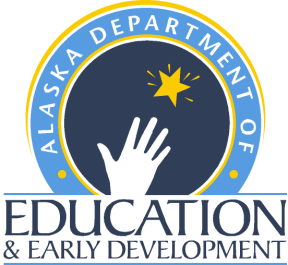 Guide for Reading Alaska Computer Science StandardsLegend for IdentifiersUnique Numbering System for the Alaska Computer science K-12 Learning Standards. To help understand the organization of the standards for each individual standard here is an example.K.CS.D.01 = kindergarten, computing systems, devices, item 1LevelGrade KCore ConceptComputing SystemsSub- ConceptsDevicesNumber01Computer ScienceK–12 Learning StandardWith guidance, follow directions and make choices while using computing devices to perform a variety of tasks. The Legend below will help interpret the identifier for each Computer Science K-12 Learning Standard:The identifier code corresponds to:Level  Concept  Sub-concepts  NumberIdentifier CodeLevelKeyKKindergarten 1Grades 1 Repeat 2-7Repeat Grades 2-78Grade 8L1Grades HS entry level employment competenceL2Grades HS  post‐secondary educationIdentifier CodeConceptsKeyConcepts  Sub-conceptsCSComputing SystemsDevicesHardware and SoftwareTroubleshootingNINetworks and the InternetNetwork Communication and OrganizationCybersecurityDAData and AnalysisStorageCollection, Visualization and TransformationInference and ModelsAPAlgorithms and Programming AlgorithmsVariablesControlModularityProgram Development